Памятка для родителей«Закаливание в дошкольном образовательном учреждении»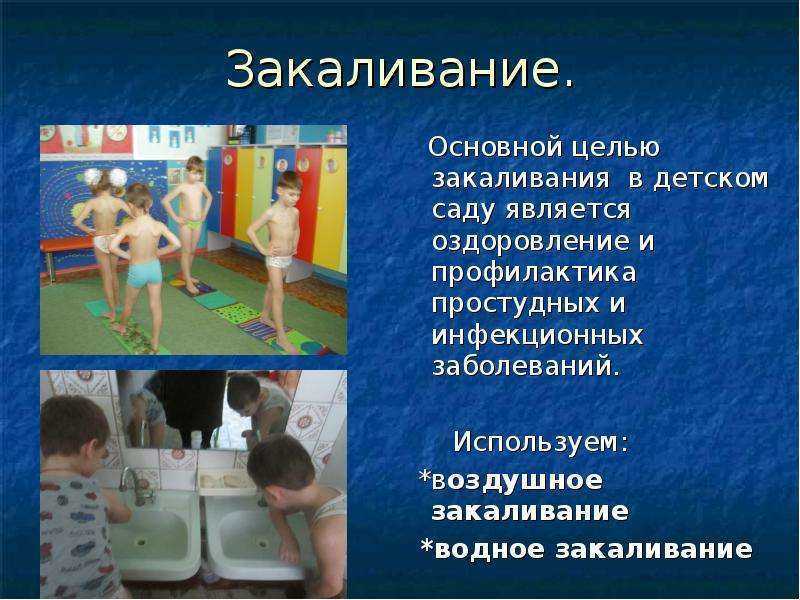 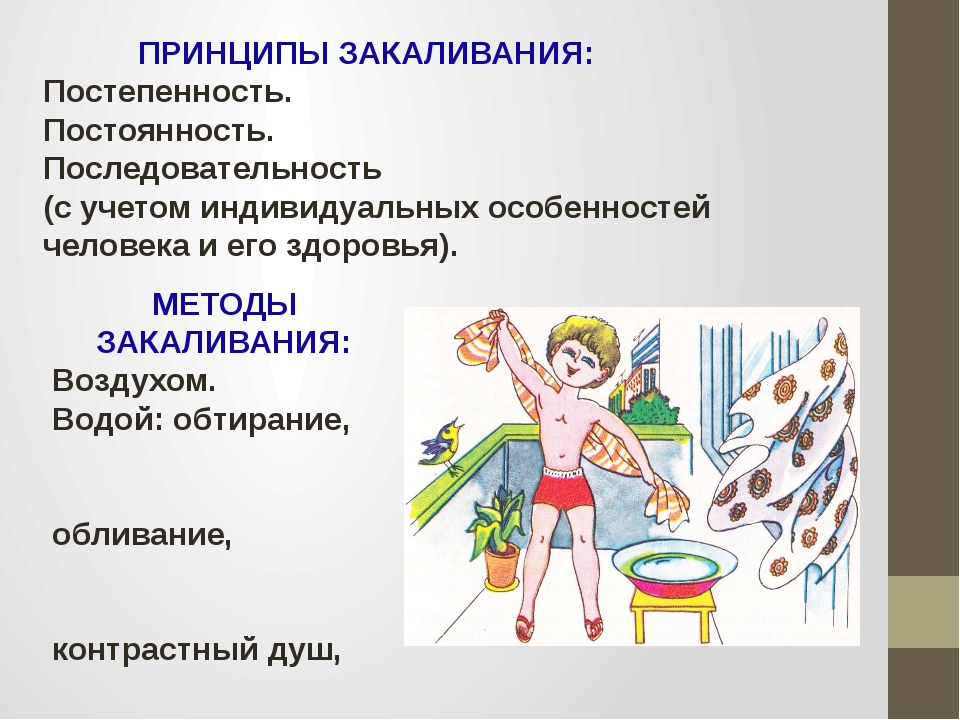 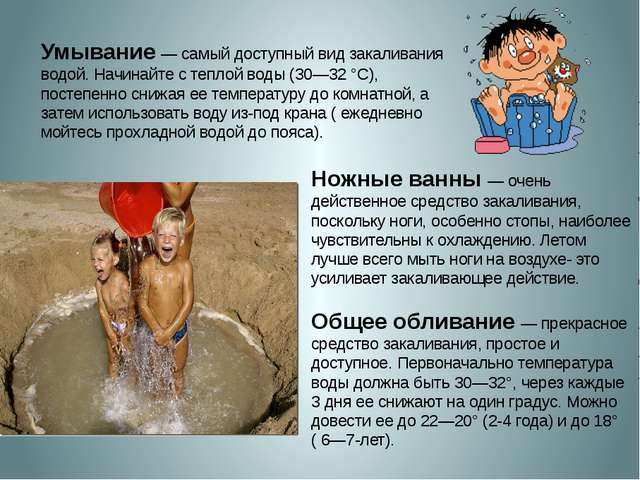 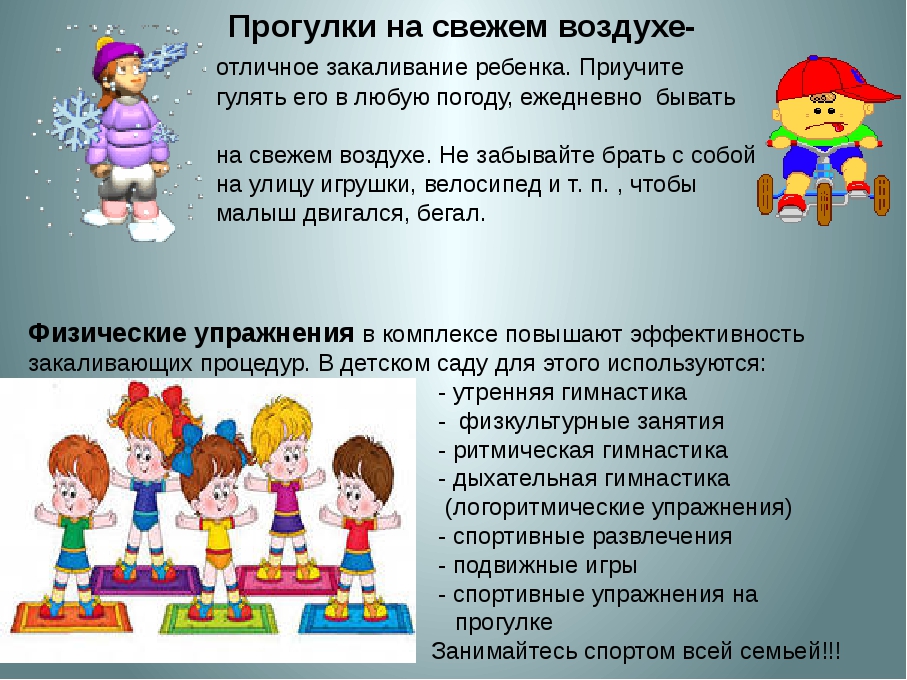 